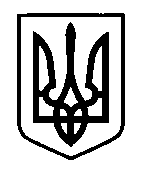 УКРАЇНАПрилуцька міська радаЧернігівська областьУправління освіти Про підготовку документів	Відповідно до розділу 5 Положення про Управління освіти Прилуцької міської ради, затвердженого  рішенням міської ради (42 сесія 7  скликання) від 23 квітня 2018 року №6, на виконання  листа Державного архіву Чернігівської області від 05 грудня 2018 року №2066/01-25 «Про підготовку документів», з метою забезпечення збереження документів в умовах введення воєнного стану в УкраїніНАКАЗУЮ:Затвердити такі, що додаються:перелік документів, що підлягають передаванню до архівного відділу міської ради;перелік документів, що підлягають вивезенню в місця евакуації, знищенню, залишенню на місці;список працівників, відповідальних за підготовку документів до передавання, евакуації, знищення.Керівникам закладів освіти  забезпечити підготовку і затвердження: переліку документів, що підлягають передаванню до архівного відділу міської ради (для керівників закладів освіти, які  є джерелами  Національного архівного фонду);переліку документів, що підлягають вивезенню в місця евакуації, знищенню, залишенню на місці;списку працівників, відповідальних за підготовку документів до передавання, евакуації, знищення.Головному спеціалісту управління освіти міської ради, що відповідає за діловодство КОЛОШКО О.П. розробити проекти описів справ постійного зберігання, описи справ з кадрових питань (особового складу), описів справ тривалого зберігання, акту для вилучення для знищення документів, що не підлягають зберіганню за 2018 рік.Транспортування документів управління освіти міської ради, ІРЦ міської ради та документів закладів освіти, які є джерелами Національного архівного фонду до архівного відділу міської ради забезпечити автомобілем ВАЗ 21099-18 АС, що знаходиться на балансі управління освіти міської ради.4.	Контроль за виконанням даного наказу залишаю за собою.Начальник управління освіти   міської ради                                          С.М. ВОВК	ЗАТВЕРДЖЕНО	наказ начальника управління освіти міської ради                     							від 11грудня  2018 року  №211 ПЕРЕЛІКдокументів, що підлягають передаванню до архівного відділу міської ради;Заступник начальника управління освіти міської ради									В.Г.ХОДЮК									ЗАТВЕРДЖЕНО	наказ начальника управління освіти міської ради                     							від 11грудня  2018 року  № 211ПЕРЕЛІКдокументів, що підлягають вивезенню в місця евакуації, знищенню, залишенню на місці;Заступник начальника управління освіти міської ради									В.Г.ХОДЮК										ЗАТВЕРДЖЕНО	наказ начальника управління освіти міської ради                     							від 11 грудня  2018 року  №211 списокпрацівників управління освіти, відповідальних за підготовку документів до передавання,евакуації, знищенняЗаступник начальника управління освіти міської ради									В.Г.ХОДЮК11 грудня   2018 р.НАКАЗм. Прилуки№211          № з/пЗаголовок справи (тому, частини)Кількість томівКількість томівКількість томів№ з/пЗаголовок справи (тому, частини)2015 рік2016 рік2017 рік123451.Накази з основної діяльності 4552.Протоколи засідань науково-методичної ради міського методичного центру1113.Протоколи нарад директорів загальноосвітніх та позашкільних навчальних закладів1114.План роботи управління освіти на 2017-2018 навчальний рік1115.Річні звіти загальноосвітніх навчальних закладів (ф ЗНЗ-1) за 2017-2018 навчальний рік1116.Статистичні звіти по дошкільно-навчальних закладах за 2017 рік1117.Звіти про перерахування грошових сум до пенсійного фонду, фонду сприяння зайнятості населення, фонду соціального страхування, фонду страхування від нещасних випадків на виробництві1118.Документи (протокол, постанова, доповідь) серпневої міської конференції1119.Документи (зведені відомості, звіти, списки) про проведення олімпіад11110.Інформації, довідки, доповідні записки з питань основної діяльності, надіслані організаціям вищого рівня34411.Штатний розпис управління освіти та установ освіти міста на 2015 рік1--12.Штатний розпис управління освіти та установ освіти міста на 2016 рік-1-13.Штатний розпис управління освіти та установ освіти міста на 2017 рік--114.Бюджет управління освіти та установ освіти міста з додатками та змінами на 2015 рік 2--15.Бюджет управління освіти та установ освіти міста з додатками та змінами на 2016 рік -2-16.Бюджет управління освіти та установ освіти міста з додатками та змінами на 2017 рік --417.Річний звіт з фінансово- господарської діяльності за 2017 рікЗаголовок справиДокументи підлягають(евакуації, знищенню, залишенню)Рік справи123401. Керівництво1.Накази, розпорядження, рішення колегій МОН України, управління освіти і науки облдержадміністрації, надіслані для керівництва та відома (копії)Знищеннющо стосується діяльності організації-евакуації2015-2017усі справи, відповідно до терміну збереження2.Рішення міської ради та виконавчого комітету, розпорядження  міського голови (копії)знищенню2015-20173.Положення про управління (другий примірник)знищенню2015-20174.Посадові інструкції працівників апарату управління та працівників господарської групизнищенню2015-20175.План роботи управління освіти міської ради на місяцьзнищенню2015-20176.Протоколи нарад директорів, їх заступниківзалишенню2013-20177.Зведена номенклатура справ управліннязалишенню2013-20178.Документи (довідки, інформації, свідоцтва) про державну атестацію навчальних закладівевакуаціїусі справи, відповідно до терміну збереження9.Листування з закладами освіти про організацію навчально-виховної роботи в навчальних закладахзалишенню2015-201710.Листування з обласним управлінням освіти і науки Чернігівської облдержадміністрації  та з Міністерством освіти і науки Українизалишенню2013-201711.Листування з Прилуцькою міською радоюзалишенню2013-201712.Листування з органами влади вищого рівня з питань фінансування галузі залишенню2013-201713.Листування з установами та організаціями  залишенню2013-201714.Звернення громадян і документи про їх розглядзнищенню2013-201715.Листування з територіальними органами  Державної  фіскальної  служби про  прийняття працівника на роботузнищенню з2016-201716Приймально-здавальні акти, складені при зміні начальника, відповідальних працівників та секретарівевакуаціїусі справи, відповідно до терміну збереження17.Акти, довідки перевірок закладів освіти організаціями вищого рівня евакуаціїусі справи, відповідно до терміну збереження18.Реєстраційно-контрольна  картка  вхідної кореспонденції знищенню2015-201719.Реєстраційно-контрольна  картка  вихідної кореспонденціїзнищенню2015-201720.Реєстраційно-контрольна  картка   наказів з основної діяльностіевакуаціїусі справи, відповідно до терміну збереження21.Журнал реєстрації звернень громадянзнищенню2013-201722.Журнал особистого прийому громадян начальником управління знищенню2015-201723.Журнал реєстрації телефонограмзнищенню201702. Система розвитку дошкільної, шкільної та позашкільної освіти24.Списки закладів системи освіти по місту евакуаціїусі справи, відповідно до терміну збереження25.Титульні списки закладів освіти (мережа)евакуаціїусі справи, відповідно до терміну збереження26.Звіти про державну атестацію навчальних закладівевакуаціїусі справи, відповідно до терміну збереження27.Зведені статистичні звіти управління освіти (Ф.76-РВК, Д-11, Д-6, Д-7, Д-4 і т.д.)евакуаціїусі справи, відповідно до терміну збереження28.Акти, довідки перевірок стану навчально-виховної роботи в закладах освітиевакуаціїусі справи, відповідно до терміну збереження29.Документи (вказівки, довідки, інформації, листування) про організацію індивідуального навчання та екстернівевакуаціїусі справи, відповідно до терміну збереження30.Документи (звіти, довідки, листування) про охоплення учнів факультативами, поглибленим вивченням основ наук, профільним навчанням курсами за виборомевакуаціїусі справи, відповідно до терміну збереження31.Документи (рішення, плани, інформації, доповідні записки) про літнє оздоровлення дітейзнищенню2015-201732.Акти перевірок готовності шкіл до нового навчального рокузнищенню2013-201733.Документи (вказівки, звіти, анкети, відомості) про стан допризовної підготовки, патріотичного виховання та організації ЦОзнищенню2013-201734.Документи (вказівки, звіти, акти, листування) про стан фізичного виховання в школахзнищенню2013-201735.Документи (накази, довідки. інформації, листування) про організацію харчування учнівзнищенню2015-201736.Інформації, звіти про роботу ЦТДЮ, ЦНТТМ, ДЮССШевакуаціїусі справи, відповідно до терміну збереження37.Список випускників шкіл, нагороджених золотими та срібними медалямиевакуаціїусі справи, відповідно до терміну збереження38.Документи (списки, звіти, листування) про облік військовозобов’язаних евакуаціїусі справи, відповідно до терміну збереження39.Документи (порядок денний, доповідні інформації) серпневої наради вчителів залишеннюусі справи, відповідно до терміну збереження03. Дошкільна освіта. Позашкільні установи40.Мережа дошкільних навчальних закладів.евакуаціїусі справи, відповідно до терміну збереження41.Мережа позашкільних закладів, мережа гуртків в загальноосвітніх навчальних закладахевакуаціїусі справи, відповідно до терміну збереження42.Статистична звітність ДНЗ за формою №85-кевакуаціїусі справи, відповідно до терміну збереження43.Протоколи нарад завідуючих ДНЗзнищенню2015-201744.Посадові інструкції завідуючих ДНЗевакуаціїусі справи, відповідно до терміну збереження04. Охорона дитинства45.Методичні рекомендації, інформаційні листи, надіслані для керівництва і відома (копії)знищеннюусі справи, відповідно до терміну збереження46.Документи (акти, довідки, інформації) про роботу з  дітьми, схильними до правопорушень, попередження бездоглядності і правопорушень дітей знищенню2013-201705. Методична робота47.Накази, розпорядження Міністерства освіти і науки України, Управління  освіти науки  облдержадміністрації з питань навчально-методичної роботи, надіслані для керівництва і відома (копії)знищенню2015-201748.Посадові інструкції працівників ММЦ евакуаціїусі справи, відповідно до терміну збереження49.Протоколи засідань науково- методичної ради ММЦевакуаціїусі справи, відповідно до терміну збереження50.План роботи ММЦ на рікзнищенню2015-201751.Плани роботи: ММО, опорних шкіл, шкіл педагогічної майстерності, творчих груп та інших форм методичної роботи.знищенню2015-201752.План роботи ПМПК на навчальний рікзнищенню2015-201753.Розробки працівників ММЦ для закладів загальної середньої освіти містазалишенню2015-201754.Документи (звіти, протоколи)ІІ етапу Всеукраїнських олімпіадзалишенню2015-201755.Статті і замітки  опубліковані в пресі  про освіту залишенню2015-201756.Замовлення  на підручники, навчальні посібники та програмизалишенню2015-201757.Рознарядки на одержану навчальну літературузнищенню2015-201758.Каталог методичних посібників та інших матеріалів ММЦзнищенню2015-201759.Журнал обліку дітей, обстежених медико-педагогічною консультацієюзнищенню2015-201760.Журнал обліку консультаційзнищенню2015-201761.Журнал реєстрації направлень до ДНЗ компенсую чого типузнищенню2015-201762.Протоколи діагностичного засідання ПМПКзнищенню2015-201763.Картки стану здоров’я та розвитку дитинизнищенню2015-201764.Графік засідань ПМПК на календарний рікзнищенню2015-201706. Бухгалтерія65.Накази, розпорядження МОН, УОН з питань методології планування та бухгалтерського обліку, надіслані для керівництва та відома (копії)знищенню2015-201762.Правила, інструкції, методичні вказівки і рекомендації, розроблені організаціями вищого рівнязнищенню2015-201763.Кошториси адмінгосподарських та управлінських витрат управління та підвідомчих установзалишенню2015-201764. Річний звіт про фінансово-господарську діяльність евакуаціїусі справи, відповідно до терміну збереження67.Звіти про перерахування грошових сум на державне та недержавне соціальне страхування, пенсійне, на випадок безробіття, медичне тощоевакуаціїусі справи, відповідно до терміну збереження68.Особові рахунки працівників евакуаціїусі справи, відповідно до терміну збереження69.Розрахунково-платіжні відомостізнищенню2015-201770.Тарифікаційні списки працівників освіти евакуаціїусі справи, відповідно до терміну збереження71.Акти документальних ревізій фінансово-господарської діяльностізнищенню2015-201772.Документи про різні утримання з зарплати (виконавчі листи, рішення судів, листування)знищенню2015-201773.Документи(заяви, рішення, довідки, листи)  про оплату відпусток у зв’язку з навчанням, одержанням пільг з податків тощозалишенню2015-201774.Документи про інвентаризацію (протоколи, акти, відомості)залишенню2015-201775.Документи(протоколи, звіти, експертні висновки, акти, доповіді, економічні обґрунтування, розрахунки) про  проведення конкурсних торгів залишенню2015-201776.Первинні документи, що є підставою для бухгалтерських записів (касові, банківські)знищеннюевакуації20152016-201777.Договори, угоди ( господарські)знищеннюевакуації20152016-201778.Договори з матеріально-відповідальними особамиевакуації2013-201779.Лікарняні листкизнищенню2015-201780.Головна книгазнищенню залишенню20152016-201781.Касова книгазнищенню залишенню20152016-201782.Оборотні відомостізнищенню залишенню20152016-201783.Меморіальні ордеризнищенню залишенню20152016-201784.Журнал обліку асигнувань і фактичних витратзнищенню залишенню20152016-201785.Журнал реєстрації дорученьзнищенню залишенню20152016-201786.Журнал реєстрації прибуткових витрат ордерівзнищенню залишенню20152016-201787.Корінці чекових книжокзнищенню залишенню20152016-201788.Посадові та робочі інструкції працівників централізованої бухгалтеріїевакуаціїусі справи, відповідно до терміну збереження89.Статистичні звіти й таблиці з допоміжних видів діяльності організації; документи (довідки, доповідні записки, відомості тощо) до нихзнищенню2015-201707. Робота з кадрами90.Накази, розпорядження, рішення організацій вищого рівня про роботу з кадрами, надіслані для керівництва і відома (копії)знищеннюусі справи, що знаходяться на збереженні91.Накази начальника управління з особового складу (про прийняття на роботу, переміщення за посадою, переведення на іншу роботу, сумісництво, звільнення; атестація, підвищення кваліфікації, стажування, щорічна оцінка посадових осіб місцевого самоврядування, продовження строку перебування на  службі в органах місцевого самоврядування, присвоєння звань (підвищення рангу, категорії); зміна біографічних данихевакуаціїусі справи, відповідно до терміну збереження92.Накази начальника управління про заохочення (нагородження, преміювання), оплата праці, нарахування різних надбавок, доплатевакуаціїусі справи, відповідно до терміну збереження93.Накази начальника управління про надання відпустки по догляду за дитиною та  відпусток без збереження заробітної платиевакуаціїусі справи, відповідно до терміну збереження94.Накази начальника управління про стягнення; надання щорічних та оплачуваних  відпусток  у зв’язку з навчаннямзнищенню2015-201795.Накази начальника управління про  короткострокові відрядження в межах України та за кордон знищенню2015-201795.Журнал реєстрації наказів з особового складуевакуаціїусі справи, відповідно до терміну збереження96.Плани та звіти про потребу в кадрах і молодих спеціалістахевакуаціїусі справи, відповідно до терміну збереження97.Документи (подання, клопотання, характеристики, нагородні листи) про представлення до нагородження працівників освіти державними, відомчими нагородами,  присвоєння почесних звань, присудження премійевакуаціїусі справи, відповідно до терміну збереження98.Документи  про атестацію вчителів (списки, накази, протоколи засідання атестаційної комісії)евакуаціїусі справи, відповідно до терміну збереження99.Журнал обліку особових справ керівників НЗ, працівників управління освітиевакуаціїусі справи, відповідно до терміну збереження100.Особові справи керівників НЗевакуаціїусі справи, відповідно до терміну збереження101.Особові справи працівників апарату управління освітиевакуаціїусі справи, відповідно до терміну збереження102.Особові справи працівників ММЦ управління освітиевакуаціїусі справи, відповідно до терміну збереження103.Посадові інструкції директорів ЗНЗ та ПНЗевакуаціїусі справи, відповідно до терміну збереження104.Особові картки (Ф.П-2) керівників НЗ, методистів ММЦ, працівників апарату  управлінняевакуаціїусі справи, відповідно до терміну збереження105.Трудові книжкиевакуаціїусі справи, відповідно до терміну збереження106.Контракти з керівниками НЗевакуаціїусі справи, відповідно до терміну збереження107.Журнал  реєстрації осіб, нагороджених  державними та іншими нагородами, почесними званнями евакуаціїусі справи, відповідно до терміну збереження108.Списки резерву кадрів знищенню2013-2017109.Книга обліку видачі трудових книжокзнищенню2013-2017110.Журнал реєстрації посвідчень про відрядження знищенню2013-2017111.Графіки відпусток керівників НЗ, працівників апарату, ММЦ та групи ЦГОзнищенню201708. Охорона праці112.Плани заходів (угод) з поліпшення умов праці та документи (акти, довідки, відомості) про їх виконаннязалишенню2013-2017113.Акти, довідки перевірки дотримання організації санітарного законодавствазалишенню2013-2017114.Протоколи про порушення санітарних норм та постанови про накладення штрафу за порушення санітарного законодавства організацією посадовими особами державної санітарно-епідеміологічної службизалишенню2013-2017115.Акти, приписи з техніки безпеки; документи,(довідки, доповідні записки, звіти) про їх виконаннязалишенню2013-2017116.Документи (переліки посад і професій, програми, списки, звіти, листи) про проходження працівниками стажування з техніки безпекизалишенню2015-2017117.Договори про загальнообов’язкове державне соціальне страхування працівників від нещасних випадків на виробництві та професійного захворюваннязалишенню2013-2017118.Списки працюючих на виробництві із шкідливими умовами праціевакуаціїусі справи, відповідно до терміну збереження119.Документи (протоколи, рішення, переліки стандартів і норм, переліки та плани робочих місць, висновки, акти, карти умов праці тощо) з питань атестації робочих місць на відповідність нормативно-правовим актам з охорони праціевакуаціїусі справи, відповідно до терміну збереження120.Документи(акти, висновки, протоколи, аварійні картки) про розслідування причин аварій та нещасних випадків на виробництвіевакуаціїусі справи, відповідно до терміну збереження121.Документи (звіти) про травматизм на виробництвіевакуаціїусі справи, відповідно до терміну збереження122.Повідомлення про потерпілих внаслідок нещасних випадківзалишенню2015-2017123.Журнал реєстрації осіб потерпілих від нещасних випадківевакуаціїусі справи, відповідно до терміну збереження124.Журнал реєстрації вступного інструктажу з охорони працізалишенню2007-2017125.Журнал реєстрації інструктажів (первинного, повторного, позапланового, цільового) з питань охорони працізалишенню2007-201709.Правове забезпечення09-01Копії документів (позовні заяви, акти, доручення, апеляційні скарги, довідки, доповідні записки, характеристики тощо), що подаються до судових органів; копії рішень, вироків, окремих ухвал, постановзнищенню2015-2017№ з/пПрізвище, ім’я, по батькові працівникаПосада1.Колошко Ольга Павлівнаголовний спеціаліст 2.Рудановська Ольга Олегівнаголовний бухгалтер централізованої бухгалтерії3.Самара Ірина Петрівнаметодист ММЦ, відповідальна за  роботу з кадрами4.Чернякова Світлана Миколаївна завідувач ММЦ